PLAN DE  TRABAJO DE   LA  COMISION     EDILl<:IA~·,·  ..DE  FOMENTO  AGROPECUARIO Y FORESTALEnero 2023 - Diciembre  2023REGIDOR PRESIDENTE: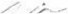 C. Jorge Eduardo  Gonzalez De la TorreREGIDORA  VOCAL:C. Anabel  Avila  MartinezREGIDOR VOCAL:C. Juan ~n Nuiiez  Moran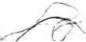 Contenido:2.1.   Atribuciones  del Presidente  de la Comisi6n  Edilicia  de FomentoAgropecuario  y Foresta!   .  .  .  .  .  .  .  .  .  .  .  .  .  .  .  .  .  .  .  .  .   .  .  .  .  .   .   .   .  . . .  .  . . .  . . .  . . .  . . .  . . .  . . .  . . .  .. .       33.  Procedimiento    y/o metodologia  para la atenci6n  de los asuntos  delaComisi6n  Edilicia  de Fomento Agropecuario  y Foresta I.                                54.  Plan  de trabajo  de Enero 2022- Diciembre    2022                              64.1   Objetivo  General...............................................................                                               64.2    Metas...   ...      ...      ...      ...      ...      ...  ...  ...  ...      ....    ...      ...  ...  ...   ...  .....    ...   ...   ...      ...   ...  ...      ...      ..    64.3    Cronograma  . . .  . . .  . . .  . . .  . . .  . . .  . . .  . .   .  .  .  .   .   .  .  .  .  .  .  .  .  .  .  .  .  .  .  . ...     .  .  .     .  .  .   .   .  .  .  .  .  .  .  .             7 y 8INTRODUCCIONEl Ayuntamiento   de  San  Pedro  Tlaquepaque,    Jalisco,   para    el  desahogo, vigilancia   y atenci6n   de  los  diversos  asuntos  que  le  corresponde   conocer como el nivel de gobierno  mas cerca  o de primera   atenci6n     a  la  ciudadanfa de  nuestro  municipio,    se organiza  en comisiones   edilicias.La  denominaci6n  de cada  comisi6n   edilicia,   asl como la materia   o asunto  de su competencia,    se encuentra  plenamente  establecido  en el articulo    96 del Reglamento   del Gobierno   y de la Administraci6n   Publica    del   Ayuntamiento Constitucional    de San Pedro Tlaquepaque.En ese  sentido,   es el reglamento    municipal  antes  citado,    el  que  da vida   y establece   sus   funciones,     a   la  presente   Comisi6n      Edilicia     de  Fomento Agropecuario     y Foresta!.Las   atribuciones     generales   y  especificas    de   esta   comisi6n   edilicia    se encuentran   establecidas   en la normatividad   legal y reglamentaria    de la que mas adelante  se dara cuenta  a traves del marco normative.Ahora  bien,  no obstante  que las atribuciones  de esta comisi6n   ~e encuentran dentro  de un  marco legal,  existe una   obligaci6n  en la Ley de Transparencia   y Acceso   a  la  lnformaci6n    Publica   del  Estado  de  Jalisco   en  su  articulo   15 fracci6n  VII de publicar  un PLAN  DE TRABAJO.En ese sentido,  se elabora   el presente  PLAN  DE TRABAJO   de la  Comisi6nEdilicia    de  Fomento   Agropecuario     y Foresta!    de Enero   2023   - Diciernore2023.1.-   INTEGRACION   DE LA COMISION  EDILICIA:La  Comisi6n  Edilicia   de  Fomento Agropecuario  y  Forestal   del   AyuntamientoConstitucional de San Pedro Tlaquepaque, Jalisco,  se encuentra integrada  por un solo integrante que funge como Presidente de la misrna,  en los siguientes  terrninos:La  integraci6n de las comisiones edilicias se encuentra ajustadas al  Reglamento de Gobierno y la Administraci6n Publica del Ayuntamiento Constitucional  de San Pedro Tlaquepaque, que permite como minimo para la integraci6n de comisiones   tres ediles.CAPITULO  XIIDE LAS COMISIONES  Y SUS ATRIBUCIONES2.- ATRIBUC/ONESDE LA COMISION ED/UC/A DE FOMENTO AGROPECUAR/0  Y FORESTAL.Las atribuciones de la Comisi6n Edilicia de Fomento Agropecuario y Forestal,   son las siguientes de conformidad con el numeral 105  del Reglamento del  Gobierno  y de  la Administraci6n  Publics  del  Ayuntamiento  Constitucional  de  San  Pedro Tlaquepaque.I.  Velar por la observancia   y aplicaci6n  de las disposiciones    legales   en  la materia; II. Proponer  y dictaminar las iniciativas queen  la materia  sean sometidas a consideraci6n  del Ayuntamiento;Ill. El estudio y promoci6n de los programas y acciones pertinentes que tiendan  al desarrollo agropecuario del Municipio;IV.  Promover e integrar los Consejos de la materia,  que para tal efecto sean creados  por el Ayuntamiento;V. Sugerir politicas  de acercamiento permanente con los organismos e instituciones  relacionadas con las actividades  agropecuarias,   a efecto de elevar los volurnenes de producci6n  y mejorar los ingresos de los productores.VI. Promover el desarrollo sostenible  del sector agropecuario y forestal,  a travesde la capacitaci6n,  informaci6n, innovaci6n institucional y analisis   de politicas   yestrategias sectoriales;VII. Procurar la  colaboraci6n y coordinaci6n  con las diferentes  autoridades en  la materia,  asi coma promover la celebraci6n de contratos   o convenios;VIII. Orientar  las politicas  publicas  queen  la materia deba emprender el Municipio;yIX.-  Asesorar al/la  Presidente/a  Municipal en la materia2. 1 A TR/BUG/ONES   DEL PRES/DENTE   DE LA  COMISION  ED/UC/A   DE FOMENTO  AGROPECUAR/0     Y FORESTAL..Las atribuciones del Presidente  de la Comisi6n Edilicia de  Fomento Aqropecuar:o y Foresta',  son las siguientes de conformidad con el  numeral  87 del Req.arnentodel  Gobierno  y de la Administraci6n  Publics del Ayuntamiento Constitucional  deSan  Pedro Tlaquepaque.Capitulo  XIDel Presidente   de Comisi6n.Articulo 87.- El/la presidente/a  de comisi6n  es quien  la  preside y tiene  las siguientes obligaciones:I. Dar a conocer par escrito a las dernas miembros,  las asuntos encomendados a la comisi6n;II.  Convocar par escrito a quienes integran la comisi6n cuando menos una vez por mes y/o las veces que se requieran para efectos del conocimiento,  estudio, discusi6n y dictaminaci6n,  sequn el caso,  de las asuntos que el Ayuntamiento,  le turne a la comisi6n  que preside;Ill. Promover las visitas,  entrevistas  y acciones necesarias para el eficaz cumplimiento de sus funciones;IV. Los proyectos de ordenamientos,  reglamento ode dictarnenes  sabre las asuntos turnados a la comisi6n que preside,  deben  ajustarse  a lo dispuesto par los articulo del presente reglamento;V. Garantizar la libre expresi6n  de quienes integran  la comisi6n y tomar la votaci6n en caso de opiniones divididas  o en desacuerdos de las asuntos propios de la comisi6n;VI.  Entregar a la Secretaria  del Ayuntamiento,  una copia  del proyecto de dictamen, con una anticipaci6n de 72 horas previas a la celebraci6n de la sesi6n en que  vaya a discutirse;VII. Expedir las citatorios a las miembros de la comisi6n  para la  sesion correspondiente, siempre por escrito,  con 48 horas de anticipaci6n   y obteniendo  12 firma de quien recibe la notificaci6n. Con excepci6n cuando haya urgencia de la prestaci6n de los servicios publicos,VIII. Presentar al Ayuntamiento, las acuerdos,  resoluciones o propuestas de dictarnenes de los asuntos que le competen a la comisi6n que preside,  pera  que estos sean analizados, discutidos y aprobados en su caso;IX.  Tener  bajo su resguardo  los documentos  relacionados  con los  asuntos  que se turnen  para su estudio  por la comisi6n  que preside  y ser responsable    de los mismos;X.  Presentar  al Ayuntamiento,   informes   trimestrales  de las actividades   realizadaspor la comisi6n  que preside;XI. Comunicar  a los integrantes  de la  comisi6n   que preside,   la prioridad  que reviste asistir   regular  y puntualmente   a las reuniones  de comisi6n;   yXII. Las dernas que por acuerdo  comisi6n  o del Ayuntamiento   se le encomienden.3.-  PROCEDIMIENTO    Y/0 METODOLOGIA   PARA  LA A TENG/ON  DE LOS ASUNTOS   DE LA  COM/S/ON  ED/UC/A   DE FOMENTO  AGROPECUARIO    Y FOREST AL.El  articulo   78  del  Reglamento   del   Gobierno   y de  la Administraci6n     Pubica  del Ayuntamiento    Constitucional    de  San  Pedro  Tlaquepaque,     establece   cual   es  el procedimiento   para la  atenci6n   de los asuntos  que  le sean turnados  a la Comisi6n Edilicia  de Fomento Agropecuario   y Foresta],   siendo  este el siguiente:I.  Recibir,    estudiar,    analizar,    discutir   y  dictaminar,    los   asuntos    turnados   per   elAyuntamiento   a las  Comisiones  Edilicias.II. Presentar  al Ayuntamiento,   las propuestas  de dictamen  y proyectos  de acuerdo, sabre  los asuntos  que le sean turnados.Ill. Presentar  al Ayuntamiento,    iniciativas  de reglamentos,   dictarnenes   o propuestas tendientes   a eficientar  las funciones  del gobierno   municipal,    dentro  del  area de su competencia.Como  consecuencia  de lo anterior,  la Comisi6n   Edilicia de Fomento Aqropecuarro    yForesta!,   considera  en el  presente  PLAN  DE TRABAJO,    para  el periodo  de Enero a Diciembre  del 2023,  los pararnetros  de actuaci6n  y  plazos  legales  para  lcgrar  la consecuci6n  tanto de los objetivos  generales  coma de los especificos.4.- PLAN  DE TRABAJO   DE ENERO  A DICIEMBRE   20224.1.-   OBJETIVO GENERAL:LCual  es el objetivo general de la  Comisi6n?El objetivo general de la Comisi6n  Edilicia de Fomento  Agropecuario   y Foresta!, para periodo de Enero 2023   -  Diciembre 2023,  sera  la vigilancia,    promover,  velar, proteger  la  integridad,   seguridad,   libertad   e  igualdad,   asi  como  atender  las diferentes problernaticas  y necesidades  que tanto ha padecido la  poblaci6n,   en conjunto con la Autoridades y dependencias correspondientes del H.  Ayuntamiento Constitucional  de San Pedro Tlaquepaque.4.2-  METAS:LCuales son las metas de la Comisi6n Edilicia   de  Fomento Agropecuario   yForesta!  relacionadas con cada objetivo especffica?.,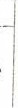 I4.3.-  CRONOGRAMA:Aqui  se hace un cronograma  sobre c6mo se curnplira  con cada linea de accion.I!III'Solicitar   una reunion cor.-r-el Secretario titular  de la Procurar la  colaboraci6n y    Secretaria,   para  asi, coordinaci6n  con las             tener una coordinaci6n diferentes Autoridades en     cercana a la  hora de-- -·la rnateria, asi  corno             trabajar.                                Enero 2023 - Diciernbre prornover la  celebraci6n  de   Aprovechar el espacio          2023.contratos  o convenios           para  requerirle inforrnaci6n  sobre  el estado que guarda el desarrollo en nuestro Municipio.lnvitar al Director  de Desarrollo Agropecuario Municipal.San Pedro Tlaquepaque,  Jalisco.  30 de enero del  2023.C. Jorge  Eduardo Gonzalez  de la Torre PRES/DENTE   DE LA  COMJSJON ED/UC/A   DE FOMENTO  AGRUPECUAR/0   Y FORESTALC,,  »cnaoe)  1-t vu»  tvtertutezVOCAL de layomisi6nC. Juan  MtJrtin /Nunez MoranVOCAL  de la Comisi6n\,lntroducci6n11.   lntegraci6n  de la Comisi6n   Edilicia22.  Atribuciones  de la  Comisi6n   EdiliciaForesta!de Fomento  Agropecuario  y2REGIDOR PRESIDENTEREGIDORA VOCALREGIDOR VOCAL·-Juan   Martin nez MoranC.  Jorge EduardoG.  de la TorreC.  Anabel A vi/aMartinezC.Nu